March 27, 2015Lower Body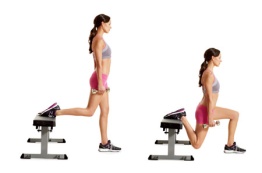 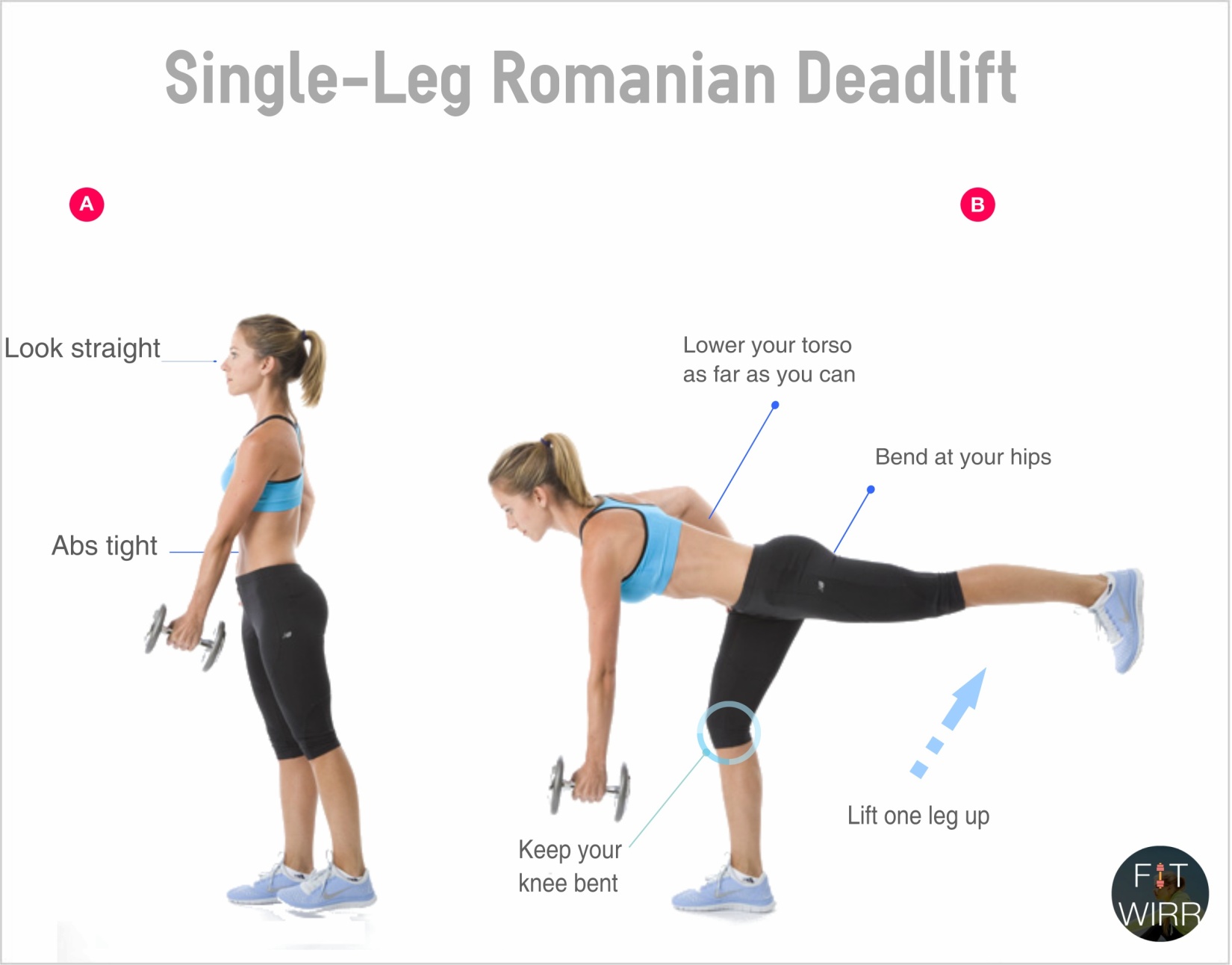 Quadriceps Exercises# of RepsWeight/LevelNotes for Next TimeBulgarian Split Squat12Bulgarian Split Squat10Bulgarian Split Squat8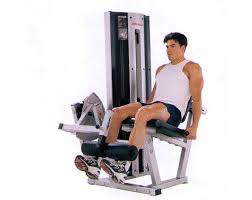 Bulgarian Split Squat6Bulgarian Split Squat12Leg Extensions12Hamstrings Exercises# of RepsWeight/LevelNotes for Next TimeSingle Leg Deadlift12Single Leg Deadlift10Single Leg Deadlift8Single Leg Deadlift6Single Leg Deadlift12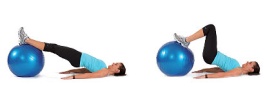  Ball Leg Curl12Calf Exercises# of RepsWeight/LevelNotes for Next Time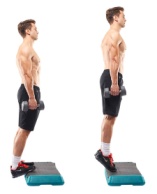 Stand Dumbbell Raises12 Stand Dumbbell Raises10Stand Dumbbell Raises8Stand Dumbbell Raises6Stand Dumbbell Raises12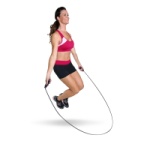 Jump Rope12 30Do this anywhere from 30 to 60 secondsAbdominal Exercises# of RepsWeight/LevelNotes for Next TimeBall Crunches12 10Hold a weight on chest to up the intensity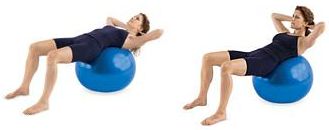 Ball Crunches10 15 Ball Crunches8 20Ball Crunches6 25Ball Crunches12 20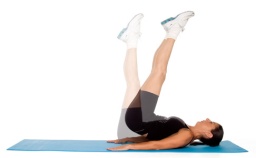  Butt Ups (Hip lifts)12 (As many as you can!)